                          Les 15 ,16 et 17 Septembre 2017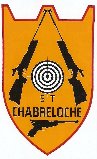 La S .T.C organise son concours dans les disciplines pistolet et carabine 10 MCatégories :           -CF JF D1 D2 D3 – CG JG S1 S2 S3Classement :	-Individuel :	- Sur 400 points pour CF, JF et Dames- Sur 600 points pour CG, JG et SeniorsRécompense aux trois premiers tireurs de chaque catégorie et discipline.- « Le challenge des bois noirs » : Attribué à une équipe composée de  2 carabiniers et 2 pistoliers préalablement désignés, tirant sur 600. Acquis définitivement au bout de 3 victoires consécutives.Engagements :	- 60 coups 10 euros, 40 coups 8 eurosInscription :   AVANT le 11 Septembre 2017- soit à Mme PASQUET Céline au 06 10 15 71 01, line-lo@hotmail.fr,Rue du Seitol, 63250 CHABRELOCHE- soit à Mlle TOURBIER Elvina au 06 13 67 31 13, elvina.tourbier@outlook.fr,7, Rue du Seitol, 63250 CHABRELOCHEHoraires des séries :L'horaire des séries correspond au premier plomb de match. ATTENTION nous n’avons que 8 postes par série.Nous comptons sur votre présence à la remise des prix le Dimanche 17 septembre 2017 à partir de 17 h. Un vin d'honneur clôturera ce concours.Adresse du stand : Lieu dit Le BREGEAT 63250 CHABRELOCHECoordonnées GPS sur le site du club : http://tirchabreloche.clubeo.comCHALLENGE DE LA S.T.C 2017Nom du CLUB :Nom correspondant :Adresse :Tél ou autres : CHALLENGE DES BOIS NOIRS15, 16 et 17 septembre 2017Engagements par équipesCLUB :Equipe 1Equipe 2Equipe 3Vendredi 15 sepembre2017Samedi 16 septembre 2017Dimanche 17 septembre 2017S1: 18H30 - 20H00S3 : 9H00 - 10H30S9:   9H00 - 10H30S2 : 20H30 - 22H00S4 : 11H00 - 12H30S10: 11H00 - 12H30S5 : 13H30 - 15H00S11: 13H00 - 14H30S6 : 15H30 - 17H00S12: 15H00 - 16H30S7 : 17H30 - 19H00S8 : 19H30 - 21H00NOMPRENOMDISCIPLINECAT .HORAIRE 1HORAIRE 2PRIXNOMPRENOMDISCIPLINECarabineCarabinePistoletPistoletNOMPRENOMDISCIPLINECarabineCarabinePistoletPistoletNOMPRENOMDISCIPLINECarabineCarabinePistoletPistolet